Clipping Faconauto. Jueves, 4 abril 2024CorporativoCorporativoCompetenciaCompetencia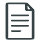 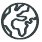 